Adel KeitaFreelance TranslatorPersonal Academic degree: B.Sc.CareerFreelance employers:Published translation worksLanguage Pairs Used CAT Tools: Memsource -   MateCat    - SmartCatTranslation domains MembershipContact DetailsName:Adel Saleh KeitaDOB:Nationality:Egypt, MaliAin Shams University.- Fac. of science , Cairo-Egypt1979-1984Bachelor in botany/chemistryFreelance translatorTranslator 2014 – to date Working for online translation websites (protranslate, Mars translations, Elite translation and others) and translation agenciesSaudi Maintenance Specialties Co., Riyadh, KSATranslatorSept. 2011 – Nov. 2013Tech. and legal Translation  (Arabic/English/French)Al Matroody Est.Riyadh, S. ArabiaTranslator June 2010- feb 2011Technical translator/ interpreter Freelance translatorUAE, Egypt, S. ArabiaTranslatorApr 2010 - to dateFrench, German, Arabic & English freelance translatorAngle Management Inc.Manila, PhilippinesBusiness development mgr.Mai.-Aug. 2009Promoting the corporations’ recruitment activitiesBuilding a client databaseDevelop new office practice and pooling techniqueAlexander Language Institute Cairo, EgyptFrench coachDec 08–Apr. 09Coaching advanced French course for adultsSelf employedCairo, EgyptTranslatorDec 08–Mar. 09Various trilingual translation online assignments Al Tamimi Legal firmRiyadh, Saudi ArabiaExecutive Secretary2007- Dec 2008Clerical supportArabic-English InterpretingSaudi Maintenance Specialties Co., Riyadh, KSATranslator1998 – Sept 2007Tech. and legal Translation  (Arabic/English/French)Publish training materialsTender documents processingRuler’s office, Sharjah-UAELegal assistantMar.-Dec. ‘97Clerical (filing, speed typing, orrespondence)Legal text translationLegal Office liaisonFive Continents translation Office, Ajman-UAETranslatorAug. ’96-Jan. ‘97General translationTypingPublic relations & advertisementSaudi maintenance specialties Co., Riyadh-KSAGM personal assistant1990-‘96Clerical tasksTravel arrangementscorrespondence Time keeping and report generationSaudi Embassy, Bamako-MaliChargé d’affaires secretary1986-‘90Correspondence  and typingTranslation & Interpretation (Arabic/French)Support consular servicesMeeting minutes recordingEgyptian Embassy, Bamako, MaliSecretaryInterpreterProtocol off.1984-‘86French translator-interpreterWelcoming embassy's invitees Ceremony & table arrangementKhalid Islamic Institute, Bamako-MaliBiology instructor1984Introduction to biology courseFrench-Arabic translationAgencylocationSinceAl Rafidain for translationSharjah, UAE2009 to dateAl Salim for translationRiyadh, Saudi Arabia2010Bohoor for translation Riyadh, Saudi Arabia2012Babel Cubehttps://www.babelcube.com/ 2019Genre:Novel Title: Le journal du fils de Pacha - par Riyad Al KadiTranslated from>into:Arabic > FrenchSeller website:https://www.barnesandnoble.com/w/le-journal-du-fils-de-pacha-riyad-al-kadi/1136585283?ean=2940163859740 Cover page: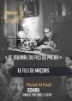 Genre:Physics, astronomyTitle: Le Modèle de Vie après la Mort et les Paradis de l'au-delà- par Tahir Youssef AliTranslated from>into:English > FrenchSeller website:https://www.amazon.com/dp/B08TVZGGXN Front page: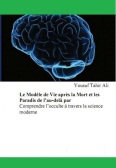 Arabic <> English , Arabic <> French , English <> French , German > ArabicAcademic, legal, finance, medical, religion, website localization.ATN-APTS: (listing no. 30591)   https://www.arabtranslators.org/certified_members.aspx?search=ALL EGYTA: accredited (listing no. 11086)  https://www.egyta.com/ETLA: assoc. member   http://www.egytrans.org Adel Saleh Baba Lamine KeitaAdel Saleh Baba Lamine KeitaAddress: Cairo, EgyptMobile: 0020-1157843910Cairo, EgyptMobile: 0020-1157843910Profile:Proz.comhttps://www.proz.com/profile/886048 e-mail:keitadel@gmail.comkeitadel@gmail.com